2 L’ Hygiène respiratoireColoriage – Atelier 3Document Complémentaire Elèves (DCE1)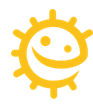 Colorie le dessin ci-dessousEntoure les microbes pour former des groupes de 2 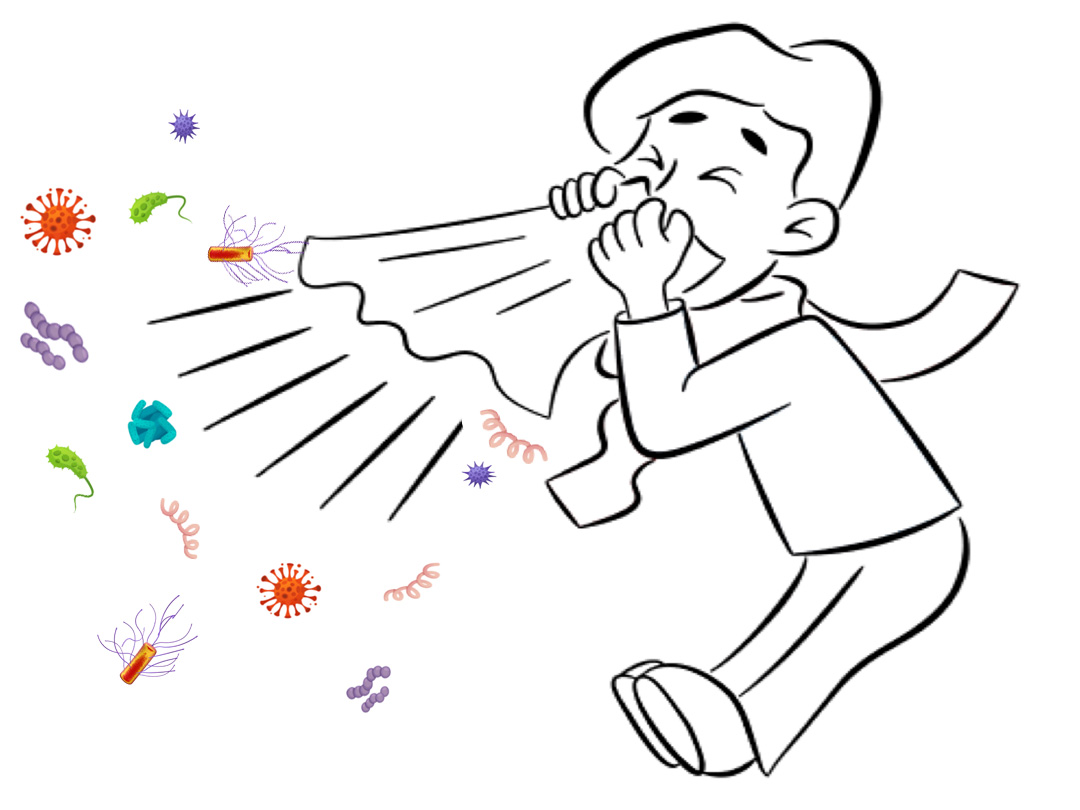 